Antonio Garcia Sanchez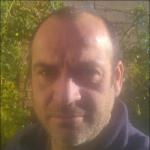  Trabajador variado.http://calpurnius2000.MiCVweb.comObjetivo Profesional[ Escribir Objetivo profesional ]ExperienciaEOZEN 0/2007-0/2009Producción, taller y fábrica ((Seleccionar)) Albuñan (Granada) Operario en fabrica produccion de aerogeneradores.Guascor servicios 0/2006-0/2007Otro no especificado ((Seleccionar)) Granada EspañaReparacion de palas  aspa  de aerogeneradores.Hierros Serrano Gamez / Leyva 0/2005-0/2006Transporte y distribución ((Seleccionar)) Conductor Chofer repartidor.Granada EspañaFormaciónHABILIDADES/CAPACIDADESFormación ComplementariaIdiomasInformáticaInformación adicional